RESUMEASRAF	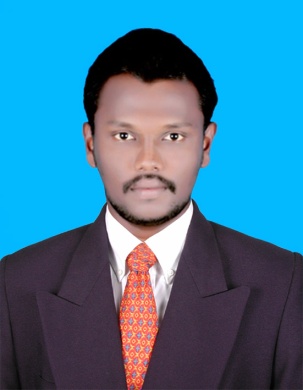 ASRAF.361174@2freemail.com 						OBJECTIVE:
	To pursue a challenging career in leading and progressive research organization offering opportunities for utilizing my skills towards the growth of the organization.TECHNICAL PROFILE:PROFILE Height		:	169"Weight	:	55kg Chest		:	Brief- 83			Expand-88Blood		:	A+ve			PERSONAL PROFILEDate of Birth			:	09.06.1991Gender			:	MaleMarital Status		:	Married
	Nationality			:	Indian	Religion 			:	MuslimLanguage Known		:	Tamil & EnglishDECLARATIONI hereby declare all the information given above is true to the best of my knowledge.Place :									Yours Faithfully,Date 	:								CourseBoard/UniversityInstitutionDurationPercentageM.A., (English)
Bharathidasan University, ThiruchirapalliAnnai College of Arts and Science Kovilachery2014-201661%B.A., (English)Bharathidasan University, ThiruchirapalliJamal Mohamed College  (Autonomous)
Trichirapalli2009-201261%HSCState BoardBanadurai Hr. Sec. School Kumbakonam2008-200980%SSLCState BoardBanadurai  Hr. Sec. School Kumbakonam2006-200744%